Landeshauptstadt Dresden	Amt für Stadtgrün und AbfallwirtschaftUntere ForstbehördePostfach 12 00 2001001 Dresden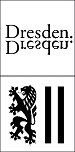 				Aktenzeichen: 67.45 - 8604.11 – ____________						Revier:             ___________________________						Abt. / U.Abt.: ___________________________									 (wird von der Forstbehörde ausgefüllt)Antrag auf Genehmigung zur Umwandlung von Wald in eine andere Nutzungsart gemäß § 8 Abs. 1 Waldgesetz für den Freistaat Sachsen (SächsWaldG)1)1.   Antragsteller: 		□    	Eigentümer		□      	BevollmächtigterName, Vorname:	_____________________________________________________________________Straße:			_____________________________________________________________________PLZ, Ort:	  	_____________________________________________________________________Telefon:		_____________________________________________________________________□   Die Umwandlungsgenehmigung war bereits beantragt, die Umwandlungsfrist ist       abgelaufen, die Flurstücksbezeichnung hat sich geändert (alt: ____________ / neu: ____________).2.   UmwandlungsflächeLagebeschreibung (Ort, Straße, Hausnummer): _________________________________________________   __________________________________________________________________________________1)            Waldgesetz für den Freistaat Sachsen (SächsWaldG) vom 10. April 1992, rechtsbereinigt mit Stand vom  01. Mai 2014Für die oben genannten Grundstücke beantrage ich die Genehmigung zur 	□    dauerhaften Umwandlung einer Waldfläche mit einer Größe von	________________  m²	         (z. B. Wohnbebauung)□    befristeten Umwandlung einer Waldfläche mit einer Größe von	________________  m²           (z. B. Baustraße)		  	Befristung für den Zeitraum von _________________  bis  ________________ Ich  habe die geplante Umwandlungsfläche auf einer beigefügten topografischen Übersichtskarte (Maßstab 1:10.000 bis 1:25.000) sowie auf einer Flurkarte (Maßstab 1:500 bis 1:5.000) rot umrandet dargestellt.Auf einem angrenzenden Flurstück befindet sich Wald: 	      □    ja		□    neinWenn ja, ist die Nutzungsart Wald der Nachbargrundstücke auf der Flurkarte einzutragen. Beachten Sie bitte für den Zuschnitt der Umwandlungsfläche § 25 Abs. 3 SächsWaldG. Bei Unter-schreitung des geforderten 30-Meter-Abstandes zwischen Gebäudekante und Waldgrenze ist eine Ausnahmegenehmigung bei der unteren Baubehörde einzuholen.3.   Ökologische Bestandsaufnahme des forstlichen Bestandes der Umwandlungsfläche       (Bestandesdaten werden auf einem gesonderten Blatt von der Forstbehörde erfasst)4.   Angaben zur Nutzungsabsicht der UmwandlungsflächeBeschreibung der Nutzungsabsicht / des Zwecks der geplanten Waldumwandlung:______________________________________________________________________________________________________________________________________________________________________________________________________________________________________________________________________________Begründung der Standortgebundenheit des geplanten Vorhabens:______________________________________________________________________________________________________________________________________________________________________________________________________________________________________________________________________________Begründung des privaten Interesses der geplanten Umwandlung bei privaten Vorhaben:______________________________________________________________________________________________________________________________________________________________________________________________________________________________________________________________________________Begründung des öffentlichen Interesses der geplanten Umwandlung bei öffentlichen Vorhaben:______________________________________________________________________________________________________________________________________________________________________________________________________________________________________________________________________________5.   Angaben zur Ausführung und UmsetzungDie Waldumwandlung soll am  ________________  begonnen werden und am  ________________  abgeschlossen sein.□     Die Waldumwandlung soll innerhalb der Vegetationszeit (1. März bis 30. September) durchgeführt werden. (Hinweis: Es ist eine Ausnahmegenehmigung der unteren Naturschutz-behörde erforderlich.)□     Die Waldumwandlung soll nicht innerhalb der Vegetationszeit durchgeführt werden.Gemäß § 44 Bundesnaturschutzgesetz ist der besondere Artenschutz zu berücksichtigen. Das Vorhandensein geschützter Arten auf der Umwandlungsfläche ist □    bekannt             		    □    nicht bekannt.Wenn bekannt: welche?  ____________________________________________________________________Bei Waldumwandlungen 1.) ab einer Größe von 10 ha, 2.) einer Größe von 5 bis 10 ha in einem FFH- oder SPA-Gebiet, Nationalpark, Naturschutzgebiet, Flächennaturdenkmal und in besonders geschützten Biotopen sowie 3.) bei kumulierenden Vorhaben (5 ha bzw. 10 ha) besteht eine Pflicht zur Durchführung einer Umweltverträglichkeitsprüfung gemäß Umweltverträglichkeitsprüfungsgesetz (UVPG).Sind diese Bedingungen beim vorliegenden Antrag erfüllt?	□      ja		□    neinWird die auf dem Flurstück verbliebene Restwaldfläche eingezäunt? 	□   ja		□    nein6.   Angaben zum Stand anderer Genehmigungsverfahren Liegen Ihnen bereits allgemeine Auskünfte von Behörden vor? Das könnten z. B. sein: □     Stadtplanungsamt		Die Umwandlungsfläche liegt im 	□    Innenbereich                    □    Außenbereich	□	Antrag dient der Vorbereitung eines Planfeststellungsverfahrens (VwVfG)	□	Antrag dient dem Entwurf einer städtebaulichen Satzung (§ 8 BauGB)□	Antrag wird auf Grundlage eines gültigen Bebauungsplanes (B-Plan-Nr.: ___________)     gestellt (§ 10 BauGB)□     Denkmalschutzbehörde  (Kulturdenkmal bzw. Sachgesamtheit)  ____________________________□     Naturschutzbehörde  (z. B. Schutzgebiete, Biotope, Artenschutz)  __________________________□     Baubehörde       	Haben Sie bereits eine Bauvoranfrage / einen Bauantrag gestellt (Vorhaben § 34 BauGB)? □    	ja		□      	neinWurde eine Genehmigung in Aussicht gestellt?□    	ja		□      	nein□     weitere evtl. zu beteiligende Behörden  (z. B. Wasserbehörde, Bergbehörde, Jagdbehörde,          Immissionsschutzbehörde, Straßenbehörde) ___________________________________________          ___________________________________________________________________________________7.   Angaben zu Ersatzmaßnahmen  (nur bei dauerhafter Waldumwandlung)Der Antragsteller kann		□   eine Ersatzfläche  		□  keine Ersatzfläche bereitstellen.Ersatzaufforstungsfläche   Zum Ausgleich nachteiliger Wirkungen der Waldumwandlung werden nachfolgende Flächen zur Ersatzaufforstung gemäß § 8 Abs. 3 SächsWaldG angeboten.Lagebeschreibung (Ort, Straße, Hausnummer):  ________________________________________________ __________________________________________________________________________________Die Ersatzaufforstung sollte in der Nähe der Umwandlungsfläche erfolgen. Für die durch den Antrag-steller bereitgestellte Ersatzaufforstungsfläche ist durch diesen die Erstaufforstungsgenehmigung einzuholen. Für die Entscheidung über die Genehmigung der Erstaufforstungen ist gemäß § 10 Abs. 5 SächsWaldG die untere Landwirtschaftsbehörde zuständig. Als Antragsteller müssen Sie nicht Eigentümer der Ersatzfläche sein. Die Genehmigung des Eigentümers muss allerdings vorliegen.□     Die Ersatzaufforstungsgenehmigung ist als Anlage beigefügt.Die genannten Ersatzaufforstungsflächen habe ich auf einer beigefügten topografischen Übersichts-karte (Maßstab 1:10.000 bis 1:25.000) sowie auf einer Flurkarte (Maßstab 1:500 bis 1:5.000) grün umrandet dargestellt.Flurstücke, die an die Ersatzaufforstungsfläche angrenzenden, haben die Nutzungsart:		Erstaufforstungsabstand zur Flurstücksgrenze□    Waldfläche		2 m□    Landwirtschaftsfläche	6 m (Verjüngung 3 m)□    Wohnbebauungsfläche	6 m; 30 m (bauliche Anlagen mit Feuerstätten und Gebäude)□    Verkehrsfläche		3 – 6 mIn der Flurkarte zur Ersatzaufforstungsfläche habe ich die betreffenden Nutzungsarten der Nachbargrundstücke eingetragen. Die Ersatzfläche soll entsprechend der Empfehlung zur Erstaufforstungsgenehmigung mit folgenden Baumarten aufgeforstet werden:  ______________________________________________________________________________________________________________________________________________________Die Ersatzaufforstung soll bis zum  _____________________  abgeschlossen sein.Hinweis: Für die Ersatzaufforstung wird im Bescheid eine Frist  von 1 Jahr nach Beginn der Nutzungsänderung gesetzt.8.   Angaben zur Wiederaufforstung  (nur bei befristeter Umwandlung von Wald)Die Umwandlungsfläche soll bis zum  ______________________  wieder aufgeforstet sein.Gemäß § 8 Abs. 4 SächsWaldG obliegt der Forstbehörde das Recht bei einer befristeten Waldum-wandlung eine Frist zu bestimmen, in der die Fläche ordnungsgemäß wieder aufzuforsten ist. Als angemessene Frist wird 1 Jahr angesehen.□  Ich versichere, dass die Ersatzaufforstung nicht bereits aufgrund gesetzlicher oder behördlicher        Auflagen erbracht werden muss.□  Zur Wiederaufforstung habe ich mich vom Staatsbetrieb Sachsenforst, FOB Dresden, Referat        Privat- und Körperschaftswald, beraten lassen.9.   Eigentumsnachweis / Vollmacht□     Ich bin Eigentümer der im Antrag genannten Umwandlungsflächen.Als Eigentumsnachweis habe ich diesem Antrag eine Kopie des Grundbuchblattes (max. ein Jahr alt) oder zum Nachweis des Übergangs von Nutzen und Lasten in Abhängigkeit von den vertraglichen Regelungen im Notarvertrag eine Kopie desselben bzw. auch eine Bestätigung der Kaufpreiszahlung in Kopie beigefügt.□     Ich bin nicht Eigentümer der im Antrag genannten Umwandlungsflächen.Als Antragsberechtigter habe ich diesem Antrag eine Kopie des Grundbuchblattes (max. ein Jahr alt) oder zum Nachweis des Übergangs von Nutzen und Lasten in Abhängigkeit von den vertraglichen Regelungen im Notarvertrag eine Kopie desselben bzw. auch eine Bestätigung der Kaufpreiszahlung in Kopie beigefügt.	Anschrift des Eigentümers:Name, Vorname:	______________________________________________________________Straße:			______________________________________________________________PLZ, Ort:	  	______________________________________________________________Telefon:		______________________________________________________________10.   HinweiseEingriffsregelung nach Sächsischem Gesetz über Naturschutz und Landschaftspflege (SächsNatSchG)Bei der Umwandlung von Wald handelt es sich gemäß § 9 Abs. 8 SächsNatSchG um einen Eingriff in Natur und Landschaft. Die Entscheidung über die Umwandlung von Wald ergeht gemäß § 8 Abs. 1 Satz 3 SächsWaldG im Benehmen mit den beteiligten Behörden bzw. gemäß § 12 Abs. 1 SächsNatSchG im Einvernehmen mit der Naturschutzbehörde.→  Den Antrag reiche ich daher in vierfacher Ausführung (mit Ausnahme des Nachweises der Antragsbefugnis bzw. des Eigentumsnachweises) zur Verwendung für die beteiligten Behörden ein.Eine Bearbeitung des Antrages ist erst nach Vorlage der vollständigen Unterlagen möglich.GebührenDer Bescheid zur Umwandlung von Wald in eine andere Nutzungsart ist gebührenpflichtig. Die Gebührenerhebung richtet sich nach den Bestimmungen im Verwaltungskostengesetz des Freistaates Sachsen (SächsVwKG). Die Höhe der Gebühren wird auf Grundlage des Neunten Sächsischen Kostenverzeichnisses (9.SächsKVZ) festgelegt.______________________				_________________________________________Datum							UnterschriftAnlage 1Einzeldaten, Bewertungen, Festlegungen und Terminkontrolle der unteren Forstbehörde→   Die Angaben in Anlage 1 werden durch die Forstbehörde erstellt. zu Punkt 3.   Ökologische Bestandsaufnahme des Waldes auf der UmwandlungsflächeErste Baumschicht / OberstandZweite Baumschicht / UnterstandStrauchschicht / Artenzusammensetzung:  ____________________________________________________                                                                                                            ____________________________________________________________________________________________________________________________________________________________________________________Krautschicht / Artenzusammensetzung:  ______________________________________________________                                                                                                                ______________________________________________________________________________________________________________________________________________________________________________________________________________________________________________________________________________Die Umwandlungsfläche    	 □ befindet sich     		  □  befindet sich nicht in einem Naturschutzgebiet (LSG, FND, ND, FFH, SPA, Natura 2000, beinhaltet geschützte Biotope nach § 26 SächsNatSchG).  Waldgesellschaft:  _________________________________________________________________________(z.B. 9119, Hainsimsen-Buchenwald)Bodenart:  ________________________________________________________________________________Bodenform:  ______________________________________________________________________________Flächenersatzfaktor:	             □      Bestand  1,0		     □	   Sukzession  0,5Wird die Bewirtschaftung angrenzender Waldflächen erschwert oder verhindert (Wirtschaftszufahrt)?	□	ja 			□	neinZuschlagskonto für Waldfunktionen (0,2):□	Wasserschutzfunktion				□	Naturschutzfunktion□	Klimaschutzfunktion				□	Landschaftsschutzfunktion□	Bodenschutzfunktion 				□	Kulturschutzfunktion□	Erholungsschutzfunktion			Summe:  _______________zu Punkt 6.   Angaben zum Stand anderer Genehmigungsverfahren, Terminkontrolle Sollten keine Auskünfte von den zu beteiligenden Behörden vorliegen, sind diese durch die Forstbehörde schriftlich einzuholen:zu Punkt 7.   Angaben zu Ersatzmaßnahmen  Festgelegter Ersatz zum Ausgleich nachteiliger Wirkungen□	Ersatzaufforstung (§ 8 Abs. 3 Nr. 1 SächsWaldG)□	Erhaltung schützender Bestand (§ 8 Abs. 3 Nr. 2 SächsWaldG)□	Schutz- und Gestaltungsmaßnahmen (§ 8 Abs. 3 Nr. 3 SächsWaldG)GemarkungFlurstückGröße m²davon Umwandlungsfläche m²       befristet                 dauerhaftdavon Umwandlungsfläche m²       befristet                 dauerhaft          Summe          SummeGemarkungFlurstückGröße m²           davon Ersatz-aufforstungsfläche m²          Summe          SummeBaumart geschätztes AlterAnteil auf der Fläche (%)Baumart geschätztes AlterAnteil auf der Fläche (%)beteiligte BehördenDatumAnschreibenDatumFristDatumAntwortBemerkungenStadtplanungsamtDenkmalschutzbehördeBaubehördeNaturschutzbehördeWasserbehördeBergbehördeJagdbehördeImmissionsschutzbehördeStraßenbehörde